HASN’T HIT ME YET – Blue Rodeo[D] [D] [Em] [C] [D] [D] [Em] [C] [G]You [G] say that you're [D] leavingWell that [Em] comes as no sur-[C]prise[G] Still I kinda like this [D] feelingOf [Em] being left be-[C]hi-[G]i-[A]ind[G] This ain't nothin’ [D] new to meWell it's [Em] just like going [C] home[G] It's kinda like those [D] sunsetsThat [Em] leave you feelingSo [C] sto-[G]o-[A]oned[Em] Hey, [G] hey I guess it [D] hasn't hit me [A] yet[Em] I fell through [G] this crack and I [D] kinda lost my [A] head[Em] I stand trans-[G]fixed be-[D]fore this street-[A]light[Em] Watching the [G] snow fall on this[D] Co-[A]old December [D] Night [D] [Em] [C] [D] [D] [Em] [C][G] I never thought this could [D] happenBut some-[Em]how the feeling's [C] gone[G] You got sick of the [D] patternsAnd [Em] I got lost in this [C] so-[G]o-[A]ong[Em] Hey, [G] hey I guess it [D] hasn't hit me [A] yet[Em] I fell through [G] this crack and I [D] kinda lost my [A] head[Em] I stand trans-[G]fixed be-[D]fore this street-[A]light[Em] Watching the [G] snow fall on this [D] Cold December [A] night[Em] And out in the [G] middle of Lake On-[D]ta-r-i-[A]o [A][Em] The same snow is [G] falling[Em] On the deep silent [G] water[Em] The great dark [G] wonder[Em] Into the [D] waves of my [A] heart [A][Em] Into the [D] waves of my [A] heart, [A] of my [D] heart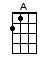 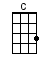 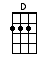 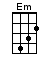 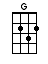 www.bytownukulele.ca